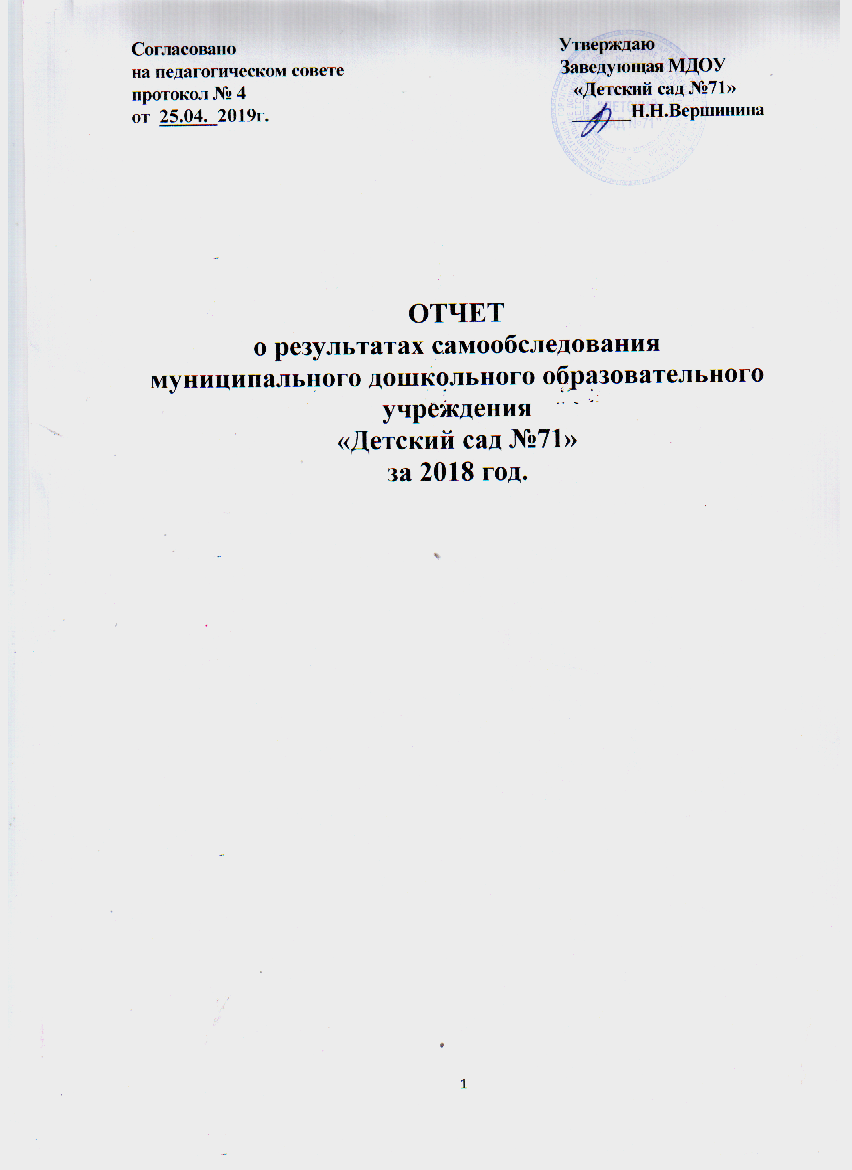 Содержание      Самообследование деятельности муниципального дошкольного образовательного учреждения «Детский сад № 71» проведено в соответствии  с нормативно-правовыми актами:-Федеральный закон от 29.12.2012 г. №273 –ФЗ «Об образовании в Российской Федерации» (п.3 ч..3 ст.28, п.3 ч.2 ст.29);-постановление Правительства от 10.07.2013г.№582"Об утверждении Правил размещения на официальном сайте образовательной организации в информационно-телекоммуникационной сети "Интернет" и обновления информации об образовательной организации";-приказ Минобрнауки от 14.06.2013г. №462  «Об утверждении Порядка проведения самообследования образовательной организации»;-приказ Минобрнауки от 10.12.2013 г. №1324«Об утверждении показателей деятельности и открытости информации о деятельности образовательной организации, подлежащей самообследованию»;-приказ Федеральной службы по надзору в сфере образования и науки от 29.05.2014г. №785 «Об утверждении требований к структуре официального сайта образовательной организации в информационно телекоммуникационной сети «Интернет».Аналитическая частьРаздел 1.Общие сведения об образовательной организации      Муниципальное  дошкольное образовательное учреждение «Детский сад №71» (далее – Детский сад) расположено в жилом районе города вдали от производящих предприятий и торговых мест. Здание Детского сада построено по типовому проекту. 
      Проектная наполняемость на 220 мест.      Цель деятельности Детского сада – осуществление образовательной деятельности по реализации образовательных программ дошкольного образования. Предметом деятельности Детского сада является формирование общей культуры, развитие физических, интеллектуальных, нравственных, эстетических и личностных качеств, формирование предпосылок учебной деятельности, сохранение и укрепление здоровья воспитанников.     Режим работы Детского садаРабочая неделя – пятидневная, с понедельника по пятницу. Длительность пребывания детей в группах – 12 часов. Режим работы  – с 7:00 до 19:00.Раздел 2.Оценка образовательной деятельности     Образовательная деятельность в Детском саду организована в соответствии с Федеральным законом от 29.12.2012 № 273-ФЗ«Об образовании в Российской Федерации»,ФГОС ДО, СанПиН 2.4.1.3049-13«Санитарно-эпидемиологические требования к устройству, содержанию и организации режима работы дошкольных образовательных организаций».Образовательная деятельность ведется на основании утвержденной основной 
образовательной программы дошкольного образования, которая составлена в соответствии с ФГОС ДО, с учетом примерной образовательной 
программы дошкольного образования «Детство», санитарно-эпидемиологическими правилами и нормативами, с учетом недельной нагрузки.Содержание образовательной деятельности.Раздел 3.Оценка системы управления ДОУ. Управление Детским садом осуществляется в соответствии с действующим законодательством и уставом Детского сада и строится на принципах единоначалия и коллегиальности. 
Коллегиальными органами управления являются: управляющий совет, педагогический совет, общее собрание работников. Единоличным исполнительным органом является руководитель – заведующая.Органы управления, действующие в Детском саду    Непосредственное управление ДОУ осуществляет Департамент по социальной политике  Администрации городского округа Саранск. Положения и локальные акты регламентирующие деятельность МДОУ «Детский сад №71» размещены на официальном сайте https://ds71sar schoolrm.ruРаздел 4.Оценка содержания и качества подготовки воспитанников (результаты образовательной деятельности)          Одним из важнейших направлений педагогического процесса является мониторинг результатов образовательной деятельности, направленный на отслеживание качества подготовки воспитанников детского сада. В Детском саду разработана система педагогического мониторинга, который проводится на основе педагогического наблюдения, бесед с детьми, специальных диагностических методик. Требования Стандарта к результатам освоения Программы представлены в виде целевых ориентиров дошкольного образования, которые представляют собой социально-нормативные возрастные  характеристики возможных достижений ребенка на этапе завершения уровня дошкольного образования. Специфика дошкольного детства (гибкость, пластичность развития, высокий разброс вариантов его развития, его непосредственность и непроизвольность), а так же системные особенности дошкольного образования (необязательность уровня дошкольного образования в РФ, отсутствие возможности вменения ребенку какой – либо ответственности за результат) делают неправомерным требования от ребенка дошкольного возраста конкретных образовательных достижений и обуславливают необходимость определения результатов освоения образовательной программы в виде целевых ориентиров. Согласно п. 4.3 ФГОС ДО целевых ориентиров не подлежат непосредственной оценке, в том числе в виде педагогической диагностики (мониторинга), и не являются основанием для их формального сравнения с реальными достижениями детей. Однако наше дошкольное учреждение работает по Основной общеобразовательной программе, разработанной в ДОУ, которая утверждена на Педсовете (протокол No6 от 01.09.2014г.), в которой предусмотрен анализ результатов усвоения программного материала с целью дальнейшего формирования Программы, анализа профессиональной деятельности, а так же построения плодотворного взаимодействия с семьями воспитанников, с опорой на ориентиры, обозначенные в примерной общеобразовательной программе «Детство» под редакцией  Т.И.Бабаевой и др.        Детский сад посещают 272 воспитанника в возрасте от 2 до 7 лет. В Детском саду сформировано 11групп общеразвивающей направленности. Из них:− 2 первых младших группы – 42 воспитанника;− 3 вторых младших группы – 82 воспитанника;− 2 средних группы – 54 воспитанника;− 2 старших группы – 41 воспитанник;- 2 подготовительных к школе группы – 53 воспитанника.Уровень развития детей анализируется по итогам педагогической диагностики. Формы проведения диагностики:− диагностические занятия (по каждому разделу программы);− диагностические срезы;− наблюдения, итоговые занятия.     Разработаны диагностические карты освоения основной образовательной программы дошкольного образования Детского сада (ООП Детского сада) в каждой возрастной группе. Карты включают анализ уровня развития целевых ориентиров детского развития и качества освоения образовательных областей. Анализ результатов показал, что уровень овладения детьми знаниями по всем образовательным областям, а также уровень развития интегративных качеств воспитанников соответствует возрасту. По итогам мониторинга программный материал усвоен детьми всех возрастных групп по всем разделам программы на среднем и высоком уровне. Так, результаты качества освоения ООП Детского сада на конец 2018 года выглядят следующим образомАнализ результативности воспитательно  – образовательного процесса за 3 года.Раздел 5.Оценка организации учебного процесса.     Содержание воспитательно-образовательного процесса в МДОУ «Детский сад №71» определяется «Основной общеобразовательной программой дошкольного образования МДОУ «Детский сад №71», разработанной в соответствии с ФГОС ДО, с опорой на примерную общеобразовательную программу «Детство» под редакцией Т.И Бабаевой и других.         Нормы и требования к нагрузке детей, а также планирование учебной нагрузки в течение недели определены Санитарно-эпидемиологическими требованиями к устройству, содержанию и организации режима работы в дошкольных организациях (СанПиН 2.4.1.3049-13). В группе раннего возраста(1-3года) организованная образовательная    деятельность (ООД)      осуществляется в первую и во вторую половину дня (по 8-10мин.). 	Объем недельной образовательной нагрузки составляет в группе раннего возраста (1-3года) – 1час 20 минут.  Во второй младшей группе (3-4года) – 2 часа 30 минут, продолжительность ООД – 15минут. В  средней группе (4-5лет) – 3 часа 20 минут, продолжительность ООД – 20минут. В группе для детей старшего дошкольного возраста (5-7лет) – 8 часов 30мин., продолжительность ООД – 30минут. В середине времени, отведенного на непрерывную образовательную деятельность, проводят физкультминутку. Перерывы между периодами ООД проводятся  не менее 10 минут. ООД, требующая повышенной познавательной активности и умственного напряжения детей, проводятся в первую половину дня и в дни наиболее высокой работоспособности детей (вторник, среда, четверг). Домашние задания воспитанникам ДОУ не задают..6. Оценка востребованности выпускников.       В мае 2018 года педагоги Детского сада проводили обследование воспитанников подготовительных к школе  групп №1,4 на предмет оценки сформированности предпосылок к учебной деятельности в количестве 36 человек. Задания позволили оценить уровень  сформированности предпосылок к учебной деятельности:-возможность работать в  соответствии с фронтальной инструкцией ,
- умение самостоятельно действовать по образцу и осуществлять контроль, обладать определенным уровнем работоспособности, а также вовремя остановиться в выполнении того или иного задания и переключиться на выполнение следующего, 
- возможностей распределения и переключения внимания, темпа, работоспособности,  целенаправленности деятельности и самоконтроля.      Результаты педагогического анализа показывают преобладание детей с высоким и средним уровнями развития при прогрессирующей динамике на конец учебного года, что говорит о результативности образовательной деятельности в Детском саду.   Выпускники 2018 года в количестве 36 человек успешно прошли собеседование и поступили в общеобразовательные школы г. Саранска по закрепленным территориям:- МОУ «СОШ№8»-3воспитанника;-МОУ «Гимназия №23»-2 воспитанника;-МОУ «СОШ с углубленным изучением отдельных предметов№24»-6;-МОУ «Лицей №26»-21воспитанник;-МОУ «СОШ №33»-3воспитанника;-МОУ «Лицей №43»-1воспитанник.           По отзывам учителей начальных классов данных школ выявлены положительные результаты прохождения выпускниками адаптации к условиям обучения в начальной школе, детей с тяжелыми формами адаптации и с дезадаптацией не выявлено; учителя отмечают высокий уровень познавательного развития выпускников детского сада, а также высокий уровень мотивации к школьному обучению. Такая эффективность была достигнута за счет качественной организации работы по преемственности начального и дошкольного образования, осуществляющейся между МДОУ «Детский сад №71» и МОУ  «Лицей№26» на договорной основе и включающей в себя такие мероприятия как:  родительское собрание «В ожидании первого звонка»;  консультацию «Критерии готовности к школьному обучению; совместную с родителями экскурсию в МОУ «Лицей»26» «Что такое школа?». 7. Оценка качества кадрового, учебно-методического, библиотечно-информационного обеспечения, материально-технической базы ДОУ.7.1.Кадровое обеспечение.Детский сад укомплектован педагогическими кадрами на  100  % согласно штатному расписанию.Характеристика квалификационных критериев педагогов(в процентном и количественном соотношении)Характеристика уровней образования(в процентном и количественном соотношении)Возрастная характеристика педагогического состава(в процентном и количественном соотношении)      Детский сад укомплектован кадрами полностью. Педагоги постоянно повышают свой профессиональный уровень, эффективно участвуют в работе методических объединений, знакомятся с опытом работы своих коллег и других дошкольных учреждений, а также саморазвиваются. Все это в комплексе дает хороший результат в организации педагогической деятельности и улучшении качества образования и  воспитания дошкольников.                В МДОУ проводится работа по планированию и осуществлению повышения квалификации педагогических кадров. Одним из планирующих документов является план-график повышения квалификации педагогов на три года, который разрабатывается старшим воспитателем. Выполнение графика подтверждается документами о краткосрочном повышении квалификации. В течении 3 лет прошли курсы повышения квалификации по профессиональной деятельности по темам  «Обновление содержания дошкольного образования в условиях реализации ФГОС в ДО» - 100 % педагогов; «Проектирование  и реализация дополнительных образовательных программ в условиях дошкольной образовательной организации»- 100% педагогов ; «Современные подходы к организации образования дошкольников в новых условиях» - 100 % педагогов. 7.2.Учебно-методическое и библиотечно-информационное обеспечение.            В детском саду библиотека является составной частью методической службы. Библиотечный фонд располагается в методическом кабинете, кабинетах специалистов, группах детского сада. Библиотечный фонд представлен методической литературой по всем образовательным областям основной общеобразовательной программы, детской художественной литературой, периодическими изданиями, а также другими информационными ресурсами на различных электронных носителях. В каждой возрастной группе имеется банк необходимых учебно-методических пособий, рекомендованных для планирования воспитательно-образовательной работы в соответствии с обязательной частью ООП.         В 2018 году детский сад пополнил учебно-методический комплект к примерной общеобразовательной программе дошкольного образования «Детство» в соответствии с ФГОС. Приобрели наглядно-дидактические пособия:− серии «Мир в картинках», «Рассказы по картинкам», «Расскажите детям о…», «Играем в сказку», «Грамматика в картинках», «Искусство детям»;− картины для рассматривания, плакаты;− комплексы для оформления родительских уголков;− рабочие тетради для обучающихся.     Оборудование и оснащение методического кабинета достаточно для реализации образовательных программ. В методическом кабинете созданы условия для возможности организации совместной деятельности педагогов. Однако кабинет недостаточно оснащен техническим и компьютерным оборудованием.     Информационное обеспечение детского сада включает:число персональных компьютеров – 7;число компьютеров, имеющих доступ к сети Интернет  - 7Детский сад   имеет собственный сайт в сети Интернет - 1, предоставляет на своем сайте нормативно закрепленный перечень сведений о своей деятельности .Адрес сайта http://ds71sar.schoolrm.ru7.3.Обеспечение материально-технической базы ДОУ.       В детском саду сформирована материально-техническая база для реализации образовательных программ, жизнеобеспечения и развития детей. В Детском саду оборудованы помещения:− групповые помещения – 11;-спальные комнаты-4;− кабинет заведующего – 1;− методический кабинет – 1;-библиотека-1;− музыкальный зал – 1;− физкультурный зал – 1;− пищеблок – 1;− прачечная – 1;− медицинский кабинет –1;-процедурный кабинет-1;-бухгалтерия-1.      При создании предметно-развивающей среды воспитатели учитывают возрастные, индивидуальные особенности детей своей группы. Оборудованы групповые комнаты, включающие игровую, познавательную, обеденную зоны.    В 2018 году детский сад провел косметический  ремонт групп, коридоров 1 и 2 этажей.      Материально-техническое состояние детского сада и территории соответствует действующим санитарно-эпидемиологическим требованиям к устройству, содержанию и организации режима работы в дошкольных организациях, правилам пожарной безопасности, требованиям охраны труда.8. Оценка функционирования внутренней системы оценки качества образования.     Управление качеством образовательного процесса осуществляется на основе внутренней системы оценки качества образования в ДОУ, включающей в себя следующие направления: оценку качества образовательного процесса, реализуемого в ДОУ: оценку качества условий деятельности ДОУ;  оценку качества результатов деятельности ДОУ.   Функционирование внутренней системы оценки качества образования обеспечивается результатами внутреннего контроля, мониторинга развития детей и данными проблемного анализа деятельности ДОУ. На основе целостной оценки качества дошкольного образования осуществляется проектирование дальнейших перспектив развития дошкольного учреждения с учетом достижений и выявленных проблем, что позволяет коллективу добиваться положительных результатов в работе.         Результаты внутренней оценки качества образования в МДОУ «Детский сад №71» в 2018 году показал хорошую работу педагогического коллектива по всем показателям.     Состояние здоровья и физического развития воспитанников удовлетворительные. 89% детей успешно освоили образовательную программу дошкольного образования в своей возрастной группе. Воспитанники подготовительных групп показали высокие показатели готовности к школьному обучению и 17% выпускников зачислены в школы с углубленным изучением предметов. В течение года воспитанники Детского сада успешно участвовали в конкурсах и мероприятиях различного уровня.     В период с 19.11.2018 по 23.11.2018 проводилось анкетирование 89 родителей, получены следующие результаты:− доля получателей услуг, положительно оценивающих доброжелательность и вежливость работников организации, – 81 %;− доля получателей услуг, удовлетворенных компетентностью работников организации, – 72 %;− доля получателей услуг, удовлетворенных материально-техническим обеспечением организации, – 65 %;− доля получателей услуг, удовлетворенных качеством предоставляемых образовательных услуг, – 84 %;− доля получателей услуг, которые готовы рекомендовать организацию родственникам и знакомым, – 92 %.    Анкетирование родителей показало высокую степень удовлетворенности качеством предоставляемых услуг.9.Анализ показателейдеятельности дошкольной образовательной организации «Детский сад №71» за 2018 год    Анализ показателей указывает на то, что Детский сад имеет достаточную инфраструктуру, которая соответствует требованиям СанПиН 2.4.1.3049-13«Санитарно-эпидемиологические требования к устройству, содержанию и организации режима работы дошкольных образовательных организаций» и позволяет реализовывать образовательные программы в полном объеме в соответствии с ФГОС ДО.   Детский сад укомплектован достаточным количеством педагогических и иных работников, которые имеют высокую квалификацию и регулярно проходят повышение квалификации, что обеспечивает результативность образовательной деятельности.Заведующая МДОУ «Детский сад №71»                          Н.Н.Вершинина№разделаНазвание разделаСтраница1.Аналитическая часть.Общие сведения об образовательной организации3стр.2.Оценка образовательной деятельности4стр.3.Оценка системы управления ДОУ8стр.4.Оценка содержания и качества подготовки воспитанников (результаты образовательной деятельности)9 стр.5.Оценка организации учебного процесса.11стр.6.Оценка востребованности выпускников.12стр.7.Оценка качества кадрового, учебно-методического, библиотечно-информационного обеспечения, материально-технической базы ДОУ.13стр.8.Оценка функционирования внутренней системы оценки качества образования.15стр.9.Анализ показателей деятельности образовательной организации, подлежащей самообследованию.16стр.10Выводы.18стр.Полное наименование организацииМуниципальное дошкольное образовательное учреждение «Детский сад №71»Адрес430032, РМ, г.о.Саранск, проспект 50 лет Октября,  дом 44 аТелефон 8 (834) 35-17-59Электронная почтаds71sad@yandex.ruЕ-mailDETSAD71@rambler.ruАдрес сайта МДОУds71sar schoolrm.ruФ.И.О. заведующегоВершинина Наталья НиколаевнаРежим работыс 7.00-19.00Информация об учредителеАдминистрация городского округа СаранскРеквизиты лицензии на образовательную деятельностьЛицензия на  осуществления образовательной деятельности серия 13Л01 № 0000114 от 22.12.2014г.  регистр. № 3557Используемые основные общеобразовательные программы дошкольного образованияИспользуемые основные общеобразовательные программы дошкольного образования- Примерная образовательной программа дошкольного образования «Детство» разработанной коллективом авторов под редакцией Т.И. Бабаевой, А. Г. Гогоберидзе, О. В. Солнцевой и др.- региональный образовательный модуль дошкольного образования «Мы в Мордовии живем»-  «Основы безопасности детей дошкольного возраста»/ авторы: Н.Н. Авдеева,   О.Л. Князева, Р.Б. Стеркина;- «Приобщение детей к истокам русской народной культуры»/ авторы: О.Л.Князева и др;- «Физическая культура - дошкольникам»/автор Л.Д.Глазырина и др.-Программа развития речи /автор О.С.Ушакова и др.Принцип составления режима дня, учебного плана, расписания организации непосредственной образовательной деятельности и соблюдение предельно допустимой учебной нагрузки воспитанниковВоспитательно – образовательный процесс строится на основе  режима дня, утвержденного заведующим,  который устанавливает распорядок бодрствования и сна, приема пищи, гигиенических и оздоровительных процедур, организацию непосредственно образовательной деятельности, прогулок и самостоятельной деятельности воспитанников. Учебный план разработан в соответствии с действующими Федеральными государственными требованиями к структуре основной общеобразовательной программы дошкольного образования (ФГОС ДО, приказ № 1155 от 17.10.13г.). В план включено пять областей, обеспечивающие познавательное, речевое, социально-коммуникативное, художественно-эстетическое и физическое развитие детей.Реализация плана предполагает учет принципа интеграции образовательных областей в соответствии с возрастными возможностями и особенностями воспитанников, спецификой и возможностями образовательных областей. Реализация физического и художественно-эстетического направлений занимает не менее 50% общего времени, отведенного на ООД.В детском саду функционируют 5 возрастных групп. Основной формой работы в возрастных группах является занимательная деятельность: дидактические игры, игровые ситуации, экспериментирование, проектная деятельность, беседы и др. Продолжительность учебного года с сентября по  май. В середине учебного года в январе устанавливаются недельные каникулы. Во время каникул планируются занятия физического и художественно-эстетического направлений. Допускается интеграция и чередование занятий.Нормы и требования к нагрузке детей, а также планирование учебной нагрузки в течение недели определены Санитарно-эпидемиологическими требованиями к устройству, содержанию и организации режима работы в дошкольных организациях (СанПиН 2.4.1.3049-13).В группе раннего возраста(1-3года) организованная образовательная    деятельность (ООД)      осуществляется в первую и во вторую половину дня (по 8-10мин.). Объем недельной образовательной нагрузки составляет в группе раннего возраста (1-3года) – 1час 20 минут.  Во второй младшей группе (3-4года) - 2 часа 30 минут, продолжительность ООД – 15минут. В  средней группе (4-5лет) - 3 часа 20 минут, продолжительность ООД – 20минут. В группе для детей старшего дошкольного возраста (5-7лет) - 8 часов 30мин., продолжительность ООД – 30минут. В середине времени, отведенного на непрерывную образовательную деятельность, проводят физкультминутку. Перерывы между периодами ООД проводятся  не менее 10 минут. ООД, требующая повышенной познавательной активности и умственного напряжения детей, проводятся в первую половину дня и в дни наиболее высокой работоспособности детей (вторник, среда, четверг). Домашние задания воспитанникам ДОУ не задают.Воспитательно – образовательный процесс строится на основе  режима дня, утвержденного заведующим,  который устанавливает распорядок бодрствования и сна, приема пищи, гигиенических и оздоровительных процедур, организацию непосредственно образовательной деятельности, прогулок и самостоятельной деятельности воспитанников. Учебный план разработан в соответствии с действующими Федеральными государственными требованиями к структуре основной общеобразовательной программы дошкольного образования (ФГОС ДО, приказ № 1155 от 17.10.13г.). В план включено пять областей, обеспечивающие познавательное, речевое, социально-коммуникативное, художественно-эстетическое и физическое развитие детей.Реализация плана предполагает учет принципа интеграции образовательных областей в соответствии с возрастными возможностями и особенностями воспитанников, спецификой и возможностями образовательных областей. Реализация физического и художественно-эстетического направлений занимает не менее 50% общего времени, отведенного на ООД.В детском саду функционируют 5 возрастных групп. Основной формой работы в возрастных группах является занимательная деятельность: дидактические игры, игровые ситуации, экспериментирование, проектная деятельность, беседы и др. Продолжительность учебного года с сентября по  май. В середине учебного года в январе устанавливаются недельные каникулы. Во время каникул планируются занятия физического и художественно-эстетического направлений. Допускается интеграция и чередование занятий.Нормы и требования к нагрузке детей, а также планирование учебной нагрузки в течение недели определены Санитарно-эпидемиологическими требованиями к устройству, содержанию и организации режима работы в дошкольных организациях (СанПиН 2.4.1.3049-13).В группе раннего возраста(1-3года) организованная образовательная    деятельность (ООД)      осуществляется в первую и во вторую половину дня (по 8-10мин.). Объем недельной образовательной нагрузки составляет в группе раннего возраста (1-3года) – 1час 20 минут.  Во второй младшей группе (3-4года) - 2 часа 30 минут, продолжительность ООД – 15минут. В  средней группе (4-5лет) - 3 часа 20 минут, продолжительность ООД – 20минут. В группе для детей старшего дошкольного возраста (5-7лет) - 8 часов 30мин., продолжительность ООД – 30минут. В середине времени, отведенного на непрерывную образовательную деятельность, проводят физкультминутку. Перерывы между периодами ООД проводятся  не менее 10 минут. ООД, требующая повышенной познавательной активности и умственного напряжения детей, проводятся в первую половину дня и в дни наиболее высокой работоспособности детей (вторник, среда, четверг). Домашние задания воспитанникам ДОУ не задают.Характеристика организации дополнительных образовательных услуг.При включении дополнительных услуг в режим работы детского сада были учтены возрастные и индивидуальные особенности детей, норма числа занятий в течение дня и их длительность. 1.Программа «Очумелые ручки» - разработана для детей второй младшей группы(2-3 лет), одно занятие в неделю по 15 минут , 32 занятия в год. Для успешного освоения программы численность детей в группе кружка должна составлять 12 человек. Срок реализации 1 год.Руководитель:  Кадушкина Н.Н., воспитатель высшей квалификационной категории.2.Программа «Здоровейка» - разработана для детей подготовительной к школе группы (6-7 лет), одно занятие в неделю по 30 минут , 32 занятия в год. Для успешного освоения программы численность детей в группе кружка должна составлять 12 человек. Срок реализации 1 год.Руководитель:  Ершова Л.В., воспитатель первой квалификационной категории.3.Программа « Каблучок» - разработана для детей второй младшей группы(3-4 лет), одно занятие в неделю по 15 минут , 32 занятия в год. Для успешного освоения программы численность детей в группе кружка должна составлять 12 человек. Срок реализации 1 год.Руководитель:  Уразова Н.С., музыкальный руководитель высшей квалификационной категории.4.Программа « Каблучок» - разработана для детей подготовительной к школе группы(6-7 лет), одно занятие в неделю по 30 минут , 32 занятия в год. Для успешного освоения программы численность детей в группе кружка должна составлять 12 человек. Срок реализации 1 год.Руководитель:  Уразова Н.С., музыкальный руководитель высшей квалификационной категории.5.Программа «Веселый пешеход» - разработана для детей средней группы(4-5лет), одно занятие в неделю по 20 минут , 32 занятия в год. Для успешного освоения программы численность детей в группе кружка должна составлять 12 человек. Срок реализации 1 год.Руководитель: Панкратова С.В.., воспитатель  высшей квалификационной категории.6.Программа «Крепыш» - разработана для детей старшей группы(5-6 лет), одно занятие в неделю по 25 минут , 32 занятия в год. Для успешного освоения программы численность детей в группе кружка должна составлять 12 человек. Срок реализации 1 год.Руководитель:  Макейчева О.Н., инструктор по физической культуре, первая  квалификационная категория 7.Программа «Килейнэ» - разработана для детей старшей группы (6-7 лет), одно занятие в неделю по 25 минут , 32 занятия в год. Для успешного освоения программы численность детей в группе кружка должна составлять 12 человек. Срок реализации 1 год.Руководитель:  Прасолова С.Ю, воспитатель первой квалификационной категории.8.Программа «Крошка» - разработана для детей средней группы (4-5лет), одно занятие в неделю по 20 минут , 32 занятия в год. Для успешного освоения программы численность детей в группе кружка должна составлять 12 человек. Срок реализации 1 год.Руководитель:  Дерябина Н.В., воспитатель первой квалификационной категорииПри включении дополнительных услуг в режим работы детского сада были учтены возрастные и индивидуальные особенности детей, норма числа занятий в течение дня и их длительность. 1.Программа «Очумелые ручки» - разработана для детей второй младшей группы(2-3 лет), одно занятие в неделю по 15 минут , 32 занятия в год. Для успешного освоения программы численность детей в группе кружка должна составлять 12 человек. Срок реализации 1 год.Руководитель:  Кадушкина Н.Н., воспитатель высшей квалификационной категории.2.Программа «Здоровейка» - разработана для детей подготовительной к школе группы (6-7 лет), одно занятие в неделю по 30 минут , 32 занятия в год. Для успешного освоения программы численность детей в группе кружка должна составлять 12 человек. Срок реализации 1 год.Руководитель:  Ершова Л.В., воспитатель первой квалификационной категории.3.Программа « Каблучок» - разработана для детей второй младшей группы(3-4 лет), одно занятие в неделю по 15 минут , 32 занятия в год. Для успешного освоения программы численность детей в группе кружка должна составлять 12 человек. Срок реализации 1 год.Руководитель:  Уразова Н.С., музыкальный руководитель высшей квалификационной категории.4.Программа « Каблучок» - разработана для детей подготовительной к школе группы(6-7 лет), одно занятие в неделю по 30 минут , 32 занятия в год. Для успешного освоения программы численность детей в группе кружка должна составлять 12 человек. Срок реализации 1 год.Руководитель:  Уразова Н.С., музыкальный руководитель высшей квалификационной категории.5.Программа «Веселый пешеход» - разработана для детей средней группы(4-5лет), одно занятие в неделю по 20 минут , 32 занятия в год. Для успешного освоения программы численность детей в группе кружка должна составлять 12 человек. Срок реализации 1 год.Руководитель: Панкратова С.В.., воспитатель  высшей квалификационной категории.6.Программа «Крепыш» - разработана для детей старшей группы(5-6 лет), одно занятие в неделю по 25 минут , 32 занятия в год. Для успешного освоения программы численность детей в группе кружка должна составлять 12 человек. Срок реализации 1 год.Руководитель:  Макейчева О.Н., инструктор по физической культуре, первая  квалификационная категория 7.Программа «Килейнэ» - разработана для детей старшей группы (6-7 лет), одно занятие в неделю по 25 минут , 32 занятия в год. Для успешного освоения программы численность детей в группе кружка должна составлять 12 человек. Срок реализации 1 год.Руководитель:  Прасолова С.Ю, воспитатель первой квалификационной категории.8.Программа «Крошка» - разработана для детей средней группы (4-5лет), одно занятие в неделю по 20 минут , 32 занятия в год. Для успешного освоения программы численность детей в группе кружка должна составлять 12 человек. Срок реализации 1 год.Руководитель:  Дерябина Н.В., воспитатель первой квалификационной категорииИспользуемые  программы, инновационные программы и педагогические технологии     Используемые программы:- Примерная общеобразовательная программа дошкольного образования «Детство» разработанная коллективом авторов под редакцией Т.И. Бабаевой, А. Г. Гогоберидзе, О. В. Солнцевой и др.-Региональный образовательный модуль дошкольного образования «Мы в Мордовии живем» /авторы О.В.Бурляева, Л.П.Карпушина, Е.Н.Киркина и др.В МДОУ разработаны и внедрены в воспитательно-образовательную работу следующие программы:-Основная общеобразовательная программа ДОО;-Программа развития;-Программа «Здоровье»;- Программа инновационной деятельности «Приобщение к народной культуре , как средство формирования патриотических чувств и развития духовности дошкольников».     Используемые программы:- Примерная общеобразовательная программа дошкольного образования «Детство» разработанная коллективом авторов под редакцией Т.И. Бабаевой, А. Г. Гогоберидзе, О. В. Солнцевой и др.-Региональный образовательный модуль дошкольного образования «Мы в Мордовии живем» /авторы О.В.Бурляева, Л.П.Карпушина, Е.Н.Киркина и др.В МДОУ разработаны и внедрены в воспитательно-образовательную работу следующие программы:-Основная общеобразовательная программа ДОО;-Программа развития;-Программа «Здоровье»;- Программа инновационной деятельности «Приобщение к народной культуре , как средство формирования патриотических чувств и развития духовности дошкольников».Формы и методы работы с одаренными детьми     С целью создания условий для развития и поддержки одарённых детей в дошкольном образовательном учреждении ежегодно организуются конкурсы,  выставки.      Результатом работы с одаренными детьми является ежегодное участие в муниципальных, региональных, всероссийских конкурсах.     С целью создания условий для развития и поддержки одарённых детей в дошкольном образовательном учреждении ежегодно организуются конкурсы,  выставки.      Результатом работы с одаренными детьми является ежегодное участие в муниципальных, региональных, всероссийских конкурсах.Наименование органаФункцииЗаведующаяКонтролирует работу и обеспечивает эффективное взаимодействие структурных подразделений организации, утверждает штатное расписание, отчетные документы организации, осуществляет общее руководство Детским садом.Управляющий советРассматривает вопросы:− развития образовательной организации;− финансово-хозяйственной деятельности;− материально-технического обеспечения.Педагогический советОсуществляет текущее руководство образовательной деятельностью Детского сада, в том числе рассматривает вопросы:− развития образовательных услуг;− регламентации образовательных отношений;− разработки образовательных программ;− выбора учебников, учебных пособий, средств обучения и воспитания;− материально-технического обеспечения образовательного процесса;− аттестации, повышении квалификации педагогических работников;− координации деятельности методических объединений.Общее собрание работниковРеализует право работников участвовать в управлении образовательной организацией, в том числе:− участвовать в разработке и принятии коллективного договора, Правил трудового распорядка, изменений и дополнений к ним;− принимать локальные акты, которые регламентируют деятельность образовательной организации и связаны с правами и обязанностями работников;− разрешать конфликтные ситуации между работниками и администрацией образовательной организации;− вносить предложения по корректировке плана мероприятий организации, совершенствованию ее работы и развитию материальной базы.№  группы№  группыФизическоеразвитиеФизическоеразвитиеФизическоеразвитиеФизическоеразвитиеСоциально-коммуникативное развитиеСоциально-коммуникативное развитиеСоциально-коммуникативное развитиеСоциально-коммуникативное развитиеПознавательное развитиеПознавательное развитиеПознавательное развитиеПознавательное развитиеРечевое развитиеРечевое развитиеРечевое развитиеРечевое развитиеХудожественно-эстетическое развитиеХудожественно-эстетическое развитиеХудожественно-эстетическое развитиеХудожественно-эстетическое развитиеИтогИтогИтогИтогИтог№  группы№  группы23452345234523452345234511гр.-2811гр.-2851112512111621691341113491511гр.-2811гр.-28183943184339421752132471439471432542гр-26 2гр-26 101617916101511151115112гр-26 2гр-26 3862653562385842584258423гр-24 3гр-24 3811231182281224910139111391023гр-24 3гр-24 133346813463388345081737424133746413374289гр-20 9гр-20 89396541156104155210629гр-20 9гр-20 40451545302520552530502075251050301010гр-2210гр-2221192127149815971310813108110гр-2210гр-229504195432518413652241325134537513453756гр-28 6гр-28 3138439151471525615246162371626гр-28 6гр-28 1146291411325431425547182154714215871125577 8гр- 27  8гр- 27 32226192101771915226201 8гр- 27  8гр- 27 10837207373070257231585207735гр-205гр-2014611722182144216221715гр-205гр-207030585101090107020108010108557гр-20 7гр-20 1154114521533116215321357гр-20 7гр-20 5752057025107515155530107515106525  1гр-28   1гр-28 18101711171118101991711  1гр-28   1гр-28 6436613961396436683261394гр-234гр-232156115711575162316421654гр-234гр-2396526465314653122699137017106723266237313337307112936316614326417112727297414122306813830%11265211201620172018высокий уровень-45человек-18%средний уровень-185чел.-74%низкий уровень-19чел.-8%высокий  уровень-30 человек-12%средний уровень-230 чел.-83%низкий уровень-15чел.-5% высокий уровень-30человек-11%средний уровень-206 чел-78%низкий уровень-30 чел.-11%Педагогический коллектив состоит из 27 педагогов, среди нихЗаведующая1Старший воспитатель1Педагогический персонал:Воспитатели22Музыкальный руководитель2Инструктор физического воспитания1Высшая категория726 %Первая категория1348%Соответствие занимаемой должности311%Без категории415 %Высшее27100 %Средне- специальное0-20-30 лет4 15%30-40 лет726%40-50 лет933%50 и более лет726%№ п/пПоказателиЕдиница измерения1.Образовательная деятельность1.1Общая численность воспитанников, осваивающих образовательную программу дошкольного образования, в том числе:272  человека1.1.1В режиме полного дня (8-12 часов)272  человека1.1.2В режиме кратковременного пребывания (3-5 часов)0    человек1.1.3В семейной дошкольной группе0    человек1.1.4В форме семейного образования с психолого-педагогическим сопровождением на базе дошкольной образовательной организации0    человек1.2Общая численность воспитанников в возрасте до 3 лет42  человека1.3Общая численность воспитанников в возрасте от 3 до 8 лет230человека1.4Численность/удельный вес численности воспитанников в общей численности воспитанников, получающих услуги присмотра и ухода:272человека,100%1.4.1В режиме полного дня (8-12 часов) 272человека, 100/%1.4.2В режиме продленного дня (12-14 часов)0  человек/%1.4.3В режиме круглосуточного пребывания0   человек/%1.5Численность/удельный вес численности воспитанников с ограниченными возможностями здоровья в общей численности воспитанников, получающих услуги:0 человек, 0 %1.5.1По коррекции недостатков в физическом и (или) психическом развитии0  человек,0 %1.5.2По освоению образовательной программы дошкольного образования 0  человек, 0%1.5.3По присмотру и уходу0  человек/0%1.6Средний показатель пропущенных дней при посещении дошкольной образовательной организации по болезни на одного воспитанника11,5 дней1.7Общая численность педагогических работников, в том числе: 27 человек1.7.1Численность/удельный вес численности педагогических работников, имеющих высшее образование 27человек,100%1.7.2Численность/удельный вес численности педагогических работников, имеющих высшее образование педагогической направленности (профиля) 27человек, 100% 1.7.3Численность/удельный вес численности педагогических работников, имеющих среднее профессиональное образование0  человек, 0%1.7.4Численность/удельный вес численности педагогических работников, имеющих среднее профессиональное образование педагогической направленности (профиля)0 человек, 0 %1.8Численность/удельный вес численности педагогических работников, которым по результатам аттестации присвоена квалификационная категория, в общей численности педагогических работников, в том числе:23 человека, 85%1.8.1Высшая 7человек, 26/%1.8.2Первая13человек, 48/%1.9Численность/удельный вес численности педагогических работников в общей численности педагогических работников, педагогический стаж работы которых составляет:1.9.1До 5 лет6человек, 22%1.9.2Свыше 5 лет21 человек, 78%1.10Численность/удельный вес численности педагогических работников в общей численности педагогических работников в возрасте до 30 лет4 человека,15%1.11Численность/удельный вес численности педагогических работников в общей численности педагогических работников в возрасте от 50 лет  и более 7человек,26%1.12Численность/удельный вес численности педагогических и административно-хозяйственных работников, прошедших за последние 5 лет повышение квалификации/профессиональную переподготовку по профилю педагогической деятельности или иной осуществляемой в образовательной организации деятельности, в общей численности педагогических и административно-хозяйственных работников27 человек,100%1.13Численность/удельный вес численности педагогических и административно-хозяйственных работников, прошедших повышение квалификации по применению в образовательном процессе федеральных государственных образовательных стандартов в общей численности педагогических и административно-хозяйственных работников27 человек, 100%1.14Соотношение “педагогический работник/воспитанник”в дошкольной образовательной организации1/101.15Наличие в образовательной организации следующих педагогических работников:1.15.1Музыкального руководителяда1.15.2Инструктора по физической культуреда1.15.3Учителя-логопеданет1.15.4Логопеданет 1.15.5Учителя- дефектолога нет1.15.6Педагога-психологанет2.Инфраструктура2.1Общая площадь помещений, в которых осуществляется образовательная деятельность, в расчете на одного воспитанникадо 3-х лет – S-114м2/4,4м2от 3-х лет –S-534,9м2/2,5м22.2Площадь помещений для организации дополнительных видов деятельности воспитанников34 м22.3Наличие физкультурного залада2.4Наличие музыкального залада2.5Наличие прогулочных площадок, обеспечивающих физическую активность и разнообразную игровую деятельность воспитанников на прогулкеда